
5th Grade 
Learning goals for this year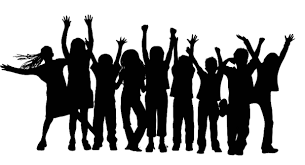 Bible & ScriptureUnderstands the Bible as a collection of sacred booksReceives student Bible and demonstrates how to use itCan recite one or more scripture verse(s)Creed – What we believe Identifies the Catholic Church as founded by Christ; meaning of ‘Christian’Understands the difference between ‘disciples’ and the ‘apostles’; can identify Jesus’ apostlesUnderstands the concept of ‘eternal life’Mass & Sacraments – How we celebrateUnderstands the meaning of the Mass, and its parts; especially the Liturgy of the EucharistUnderstands the purpose and Catholic tradition of liturgical seasons; holy days of obligationUnderstands the categories, symbols, and the purpose of, the 7 sacramentsValues – How we liveCan describe the purpose of the Ten Commandments and relationship to Christian values Can describe the meaning and morality of the BeatitudesUnderstands corporal and spiritual works of mercy as a call to action Demonstrates Christian values through words and actions, and care for God’s creationsPrayer – How we prayCan make, and recite the words to, the Sign of the CrossCan recite the Glory Be, Angel of God, Hail Mary prayer, Our Father, and Act of Contrition prayers, Confiteor, Holy-Holy-Holy, Lamb of God, Hail Holy Queen, Understands different types of prayer; praise, contrition, intercession, gratitudeLearns the Apostles Creed; and understands the difference from the Nicene Creed Learns the Angelus prayerLearns the Memorare prayerLearns how to pray the RosaryGuidelines provided by the Rockford Catholic Diocese. Learn more at https://www.ceorockford.org/religious-educationyouth-ministry/
5th Grade – A Family of Faith
Lesson focus by month
SEPTEMBER: Getting StartedBible & ScriptureBible basicsJesus the ChristParables that Jesus told

OCTOBER: Getting to HeavenJourney with Jesus
Saint: Margaret Mary Alacoque
Saint: All Saints & Communion of SaintsHeaven is Our Final DestinationGod’s Plan For UsSigns & Symbols & Saints
NOVEMBER: Grace and HolinessGod’s gift of free will
Saint: Martin De PorresMaking choicesSanctifying GraceLiturgical Year
DECEMBER: Christian ValuesLiving a moral life
Saint: LucyCardinal and Theological VirtuesAdvent and ChristmasJANUARY: God and ChurchWe are children of God
Saint: Elizabeth Ann SetonFirst Three CommandmentsFourth Commandment and Domestic ChurchThe Great Commandment
FEBRUARY: God’s LawsLiving faithful to the truth
Saint: Paul Miki and CompanionsFifth and Sixth CommandmentsAsh Wednesday and LentSeventh through Tenth Commandments

MARCH: Acts of KindnessWhat it means to be happy
Saint: Katherine DrexelCorporal and Spiritual Works of MercyA New CommandmentFirst through Fourth Beatitudes
APRIL: Christ and CommunityOur mission in the world
Saint: MarkEaster and PentacostFifth Through Eighth BeatitudesSocial Justice and Christian Discipleship
St. John Neumann – Youth Faith Formation
A Family of Faith – Volume 3: Life in Christ

A Family of Faith: Catechesis for the Whole Family at https://sophiainstituteforteachers.org/familyoffaithvol3supplements